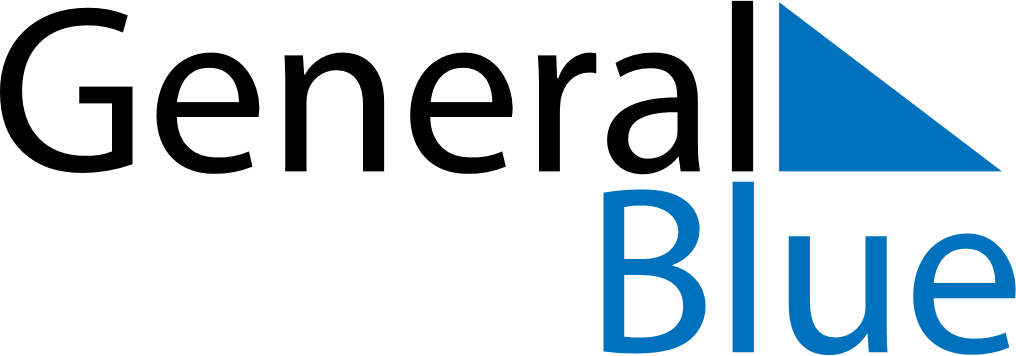 April 2030April 2030April 2030April 2030AngolaAngolaAngolaMondayTuesdayWednesdayThursdayFridaySaturdaySaturdaySunday12345667Peace Day891011121313141516171819202021Good FridayEaster Sunday22232425262727282930